November 29, 2017                                    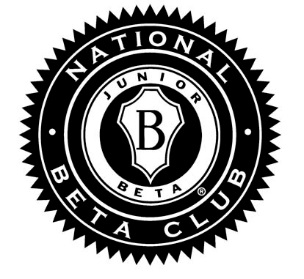 Dear Parents:We are pleased to inform you that, because your child has demonstrated outstanding academic achievement, exemplified worthy character, and maintained a commendable attitude during first quarter, he/she is cordially invited to join The National Junior Beta Club chapter at Wakefield Middle School.The National Beta Club recognizes high academic achievement, promotes character and social responsibility, encourages service involvement to school and community, fosters leadership skills, and provides settings for your child to develop interpersonal relationship skillsEnclosed you will find a brochure that will answer questions and tell you more about the benefits of membership in The National Beta Club. The one-time (per division) national membership fee is $15. Wakefield Middle School has opted to add $5 Local dues to help assist in funding our club activities. Your child’s membership fee of $20 will be due by ____.	We are hoping to have the candle light induction ceremony on December 18 from 6:00- 7:00 in the Theater.  As long as The National Beta Club can process memberships in time, this will occur.  If not, you will be notified and it will occur after the holidays.  Students are to dress nice for inductions, as this is a formal ceremony.Club meetings will be held on the second Wednesday of each month, with other meetings scheduled if needed depending on our service project’s needs. They will last from 3:30- 4:30, and might last a little longer if needed. If we need longer, students will be told in advance.  Each student must attend a minimum of 3 meetings per semester to remain an active member.  Congratulations on the achievement of your child! I look forward to an exciting year filled with activities and experiences that will continue to strengthen and build each student throughout his/her school years and life ahead.Sincerely,Kristin Ball and Kelsie StoczWMS Beta RepresentativesWMS Beta Club InformationThe National Beta Club recognizes outstanding achievement, promotes character and social responsibility, encourages service involvement to school and community, fosters leadership skills, and provides settings for members to develop interpersonal relationship skills. Membership in the “W” School chapter requires many things; Members must maintain an excellent academic record, as well as be a good role model. In order to assure that members continue in good standing, we have outlined specific guidelines for members to follow.Application Process (applications are given out at the interest meeting or can be gotten from Mrs. Ball or Mrs. Stocz)
ALL APPLICATIONS MUST BE TURNED INTO MRS. BALL BY Monday, December 4 AT 2:00.They must be completely filled out and signed by the parent and applicant. No applications will be accepted after this date and time. No exceptions. Academics
Once your student becomes a member of The National Junior Beta Club, grades will be checked at the end of every nine weeks, members must maintain an A average. If a member’s grades go below all A’s, that member will be put on probation for the next quarter.  If they do not meet any of the required membership responsibilities and their grades drop, the membership may be withdrawn (no membership fees will be refunded regardless of the reason for dismissal.)
 
Character
Part of being a member of the Beta Club is demonstrating good character. Members
must set an exemplary example for everyone. If a member receives ISS(in school suspension) or OSS (out of school suspension) for any reason, he/she is immediately dismissed.
  
Fees
There is an annual membership fee $20 for all new and $5 for returning members. We will announce the dates and times that these fees will be collected at one of our upcoming meetings. This fee covers dues to the National Beta Club, new member certificate, and the reception that follows the Induction Ceremony. Only cash will be accepted (no checks, coins or money orders.)  The will be no refund if you do not fulfill membership expectations or requirements. Note
Make sure that your name is spelled correctly on all your Beta documentation including sign in sheets. Do not use nicknames or middle names as the name that you give us will be what is printed on your induction certificate.  There is a $10 fee that you will be responsible for if you want to change the way that your name is displayed on your certificate. Make sure that when you see a list of Beta members names that you are on the list, see an officer or club advisor if your name is missing from any updated member lists. Again we will not be responsible if you do not get a certificate or if your name is missing or misspelled on your certificate.  Services PerformedEach month, the Beta Club will carry out services for the school or community.  Those will be decided by the club at a meeting after officers have been selected.  Examples of possible services are, making valentines cards for a local retirement home and then delivering them, Pennies for Patients, collecting clothes for the holidays, collecting books for students at WES, all ideas are appreciated and welcomed.Club MeetingsWe will meet the second Wednesday of each month from 3:30-4:30.  If we need to meet longer or more regularly, that will be decided ahead of time, and communicated early enough for you to adjust your schedule.  Students are not to miss more than 3 meetings each semester, or they could be put on probation for the next semester.  Meetings will be carried out by the elected representatives, and advised by the Beta Club Representatives (Kristin Ball and Kelsie Stocz).State ConventionThere is a State Beta Club Convention held each February at the Koury Convention Center in Greensboro, NC. Students will spend the night and interact with Beta Clubs from all over the State.  They will participate in competitive events which they will choose upon.  We will not go to the Convention this year, but will start this next year, in order to be able to sign up for the competitions.  Chaperones will be needed for this next year.